Управление образования администрации Никольского района Пензенской областиАнализ организации получения образования  обучающихся с ОВЗ в общеобразовательных организациях Никольском районеВ общеобразовательных организациях Никольского района обучаются 18 обучающихся с ОВЗ, из них 12 человек обучаются на дому.Учебная нагрузка для данных учащихся была составлена на основании Порядка регламентации и оформления отношений государственной и муниципальной образовательной организации и родителей (законных представителей) обучающихся.В соответствии с Федеральным законом «Об образовании в Российской Федерации» от 29.12.2012 г. № 273-ФЗ (ст.17, часть 3 ст.34), на основании письменного заявления родителей (законных представителей) в 2019/2020 учебном году учащиеся обучались по индивидуальному образовательному маршруту.Нормативным основанием формирования учебного плана начального общего образования обучающихся с ограниченными возможностями здоровья является Федеральный государственный образовательный стандарт начального общего образования обучающихся с ограниченными возможностями здоровья (Приказ Минобрнауки России от 19декабря 2014 года № 1598). Общеобразовательными организациями Никольского района разработаны адаптированные основные общеобразовательные программы начального общего образования (далее АООП НОО). Учебный план является нормативным правовым актом, утверждается директорам школы ежегодно. Разработка и утверждение Учебного плана осуществляется в порядке, определенном Уставом общеобразовательной организации Никольского района. Учебный план обеспечивает введение в действие и реализацию требований Стандарта, определяет общий объем нагрузки и максимальный объем аудиторной нагрузки обучающихся, состав и структуру обязательных предметных и коррекционно-развивающей областей по классам (годам обучения).Формы организации образовательного процесса, чередование учебной и внеурочной деятельности в рамках реализации АООП НОО определяется общеобразовательной организацией.Количество учебных занятий по предметным областям за 4 учебных года составляет более 3039 часов, за 5 учебных лет – более 3821 часа, за 6 учебных лет – более 4603 часов.Обязательным элементом структуры Учебного плана является «Коррекционно-развивающая область», реализующаяся через содержание коррекционных курсов, указанных в приложениях NN 1 – 8 ФГОС НОО ОВЗ.В целях обеспечения индивидуальных потребностей обучающихся с ОВЗ часть в каждой общеобразовательной организации Никольского района предусматриваются:– учебные занятия для углубленного изучения отдельных обязательных учебных предметов;– учебные занятия, обеспечивающие различные интересы обучающихся с ОВЗ;– увеличение учебных часов, отводимых на изучение отдельных учебных предметов обязательной части;– введение учебных курсов, обеспечивающих удовлетворение особых образовательных потребностей обучающихся с ОВЗ и необходимую коррекцию недостатков в психическом и (или) физическом развитии;– введение учебных курсов для факультативного изучения отдельных учебных предметов.Часть Учебного плана, формируемая участниками образовательных отношений, включает часы на внеурочную деятельность (10 часов в неделю), предназначенные для реализации направлений внеурочной деятельности (не более 5 часов в неделю), и часы на коррекционно-развивающую область (не менее 5 часов в неделю), указанные в приложениях NN 1 – 8 ФГОС НОО ОВЗ.При разработке учебных планов общеобразовательными организациями  Никольского района учитывается постановление Главного государственного санитарного врача РФ от 10 июля 2015 г. № 26 «Об утверждении СанПиН 2.4.2.3286-15 «Санитарно-эпидемиологические требования к условиям и организации обучения и воспитания в организациях, осуществляющих образовательную деятельность по адаптированным основным общеобразовательным программам для обучающихся с ограниченными возможностями здоровья» (далее – СанПиН).Вывод: Учащиеся с ОВЗ общеобразовательных организаций  Никольского района на дому прошли программу обучения в полном объеме и в соответствии с рабочими программами Заместитель начальникаУправления образования администрации Никольского района                                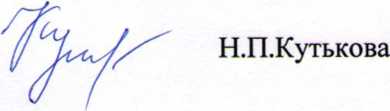 